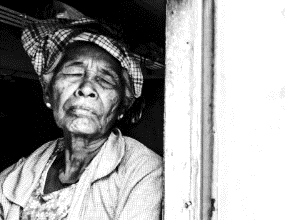 Windows For WidowsA Mission for Christ Jesus toThe People on Culebra Island, Puerto RicoJune 5th – 12th, 2020Please Pray for Your Mission Team:Bryttany DitmarCarl TownsSandra HubbardLorretta FloydEmmy HubbardKayla HubbardBlake RussellPastor Zack Ditmar